Thomas GrilliotMCCARTYVILLE — Thomas H. Grilliot, age 80, of McCartyville, passed away at 1 a.m. on May 5, 2018, at Heritage Manor Nursing Center, Minster.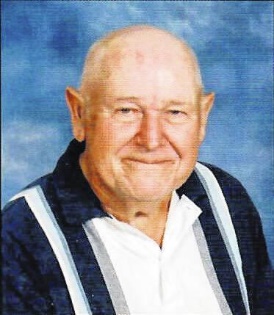 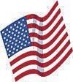 He was born in McCartyville, Ohio, on March 28, 1938, to the late Bernard O. and Frances (Drees) Grilliot.He is survived by sisters, Ruth Gehrlich, Florida, and Joan Grilliot, Columbus; brother, Gerald and Doris Grilliot, California; brother-in-law, Joseph Schwartz and; numerous nieces nieces nephews.He was preceded in death by his siblings, Delores and Charles Frilling, Irene Grilliot, Naomi and Walter Schroeder, Bernard F. and Elsie Grilliot, Marlene Schwartz, Thelma and Sam Kaup and brother-in-law, James Gehrlich.Tom was a member of Sacred Heart of Jesus Church, McCartyville, Minster Eagles, and the American Legion. He served in the U S Army from 1961 to 1963. Tom loved fishing and hunting and was the unofficial McCartyville "town" mechanic.A Mass of Christian Burial will be held at 10:30 a.m. on Wednesday, May 9, 2018, at Sacred Heart of Jesus Church, McCartyville, with the Rev. Steven Mondiek, celebrant. Burial will be held with full military honors at Sacred Heart Cemetery.Friends may call at Sacred Heart of Jesus Church on Tuesday, May 8 from 4 to 8 p.m. and Wednesday from 9 to 10 a.m.In lieu of flowers the family requests donations be made to Veterans Memorial at Sacred Heart Cemetery.Arrangements are under the direction of Hogenkamp Funeral Home, Minster.Condolences may be left at hogenkampfh.com.Funeral HomeHogenkamp Sons, Inc.
61 S. HANOVER ST. Minster, OH 45865-1233
(419) 628-2341
Published in Sidney Daily News from May 6 to May 7, 2018Source: http://www.legacy.com/obituaries/sidneydailynews/obituary-print.aspx?n=thomas-grilliot&pid=188940274